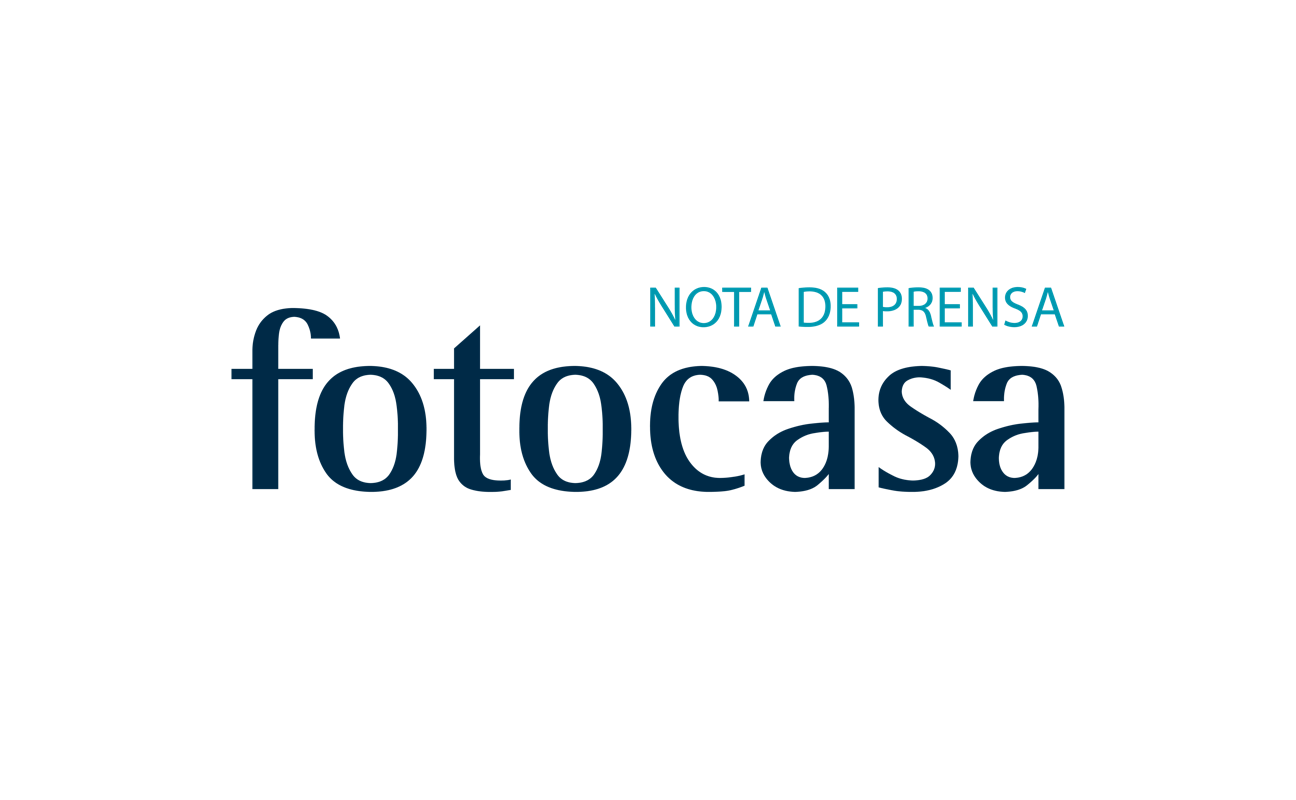 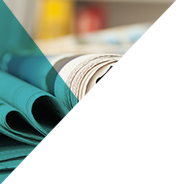 SEGUNDO TRIMESTRE 2018: PRECIO DE LA VIVIENDA EN VENTAEl precio de la vivienda de segunda mano sube un 3% en el segundo trimestre del añoEl precio de la vivienda se incrementa trimestralmente en 15 comunidades Trimestralmente, el precio lleva incrementándose durante ocho trimestres consecutivos y a nivel interanual lleva 21 meses consecutivos subiendoEl precio de la vivienda se incrementa un 6,6% interanualmenteEl precio de la vivienda de segunda mano sube en todos los distritos de Madrid y en nueve de BarcelonaMadrid, 9 de julio de 2017El precio de la vivienda de segunda mano en España registra un incremento del 3% en el segundo trimestre del año y sitúa el precio, a junio de 2018, en 1.805 €/m2, según los datos del Índice Inmobiliario fotocasa. El incremento de este segundo trimestre del año es el octavo incremento trimestral consecutivo que ha registrado el índice inmobiliario fotocasa. Así, el precio de la vivienda de segunda mano empezó a incrementarse trimestralmente en el tercer trimestre de 2016, con un incremento del 0,9%, y desde entonces no ha parado de crecer a nivel trimestral.  “El mercado inmobiliario español avanza en su recuperación como consecuencia de la mejora económica, la consolidación de la financiación y el apetito inversor. Aunque la demanda del particular aún tiene un comportamiento moderado debido a las dificultades de acceso a la compra, en las principales plazas las subidas superan el 10% o incluso el 20% como es el caso de Madrid capital”, explica Beatriz Toribio, directora de Estudios de fotocasa.Evolución trimestral del precio de la vivienda de segunda manoLa variación interanual lleva 21 meses consecutivos subiendoA nivel interanual, el precio de la vivienda de segunda mano en España se incrementa un 6,6% y sigue la tónica de los incrementos de los últimos meses. De hecho, el precio interanual lleva 21 meses consecutivos incrementándose si bien es verdad que el incremento de junio es el más acusado que se registra desde 2007. De hecho, desde hace siete meses la variación interanual se está incrementando por encima del 5%.Evolución interanual del precio de la vivienda de segunda manoEl precio de la vivienda en España alcanzó su máximo histórico en abril de 2007 con un valor de 2.952 €/m2. Desde entonces ha acumulado un descenso del -40,7%. Las comunidades que experimentan una mayor caída desde máximos son La Rioja, con un descenso acumulado de -54,6%, Navarra (-54,3%), Castilla-La Macha (-51,2%), Aragón (50,9%) y Murcia (-50%).El precio trimestral sube en 15 comunidades autónomasPor Comunidades Autónomas, con respecto a marzo de 2018, 15 comunidades autónomas presentan una variación trimestral positiva, con Cantabria a la cabeza, con una variación trimestral del 7,3%. Le siguen Madrid (6,8%), Comunitat Valenciana (5,6%), Cataluña (3,5%) y Canarias (3,1%).En términos de precio medio, el País Vasco (2.747 €/m2), Madrid (2.671 €/m2) y Cataluña (2.466 €/m2) ocupan los primeros puestos en el ranking de junio de comunidades más caras para comprar una vivienda de segunda mano. Por el contrario, Castilla-La Mancha (1.103 €/m2), Extremadura (1.116 €/m2) y Murcia (1.166 €/m2) son las autonomías con los precios de la vivienda de segunda mano más asequibles.Precio medio de la vivienda por CC.AA y variacionesRespecto a la evolución de las provincias, de las 50 provincias estudiadas, 36 presentan una variación trimestral positiva. La provincia con mayor variación trimestral de precio es Alicante (10,3%), seguida de Cantabria (7,3%), Madrid (6,8%), Las Palmas (4,5%) y Málaga (4,1%). Respecto a las variaciones interanuales de las provincias, en cinco de ellas se incrementa el precio por encima del 10%. Se trata de Madrid (15,2%), Santa Cruz de Tenerife (12,4%), Málaga (12,1%), Las Palmas (12,1%) y Barcelona (11,8%). El precio sube en 21 distritos de Madrid y en nueve de BarcelonaEl Índice Inmobiliario fotocasa también estudia los distritos de las ciudades españolas. Una vez más, destacan los distritos de las ciudades de Madrid y Barcelona en las que se incrementa el precio en la mayoría de ellos. En la ciudad de Madrid, en el mes de junio, los 21 distritos analizados por fotocasa incrementan el precio en el segundo trimestre del año. El mayor ascenso se da en Retiro, con una subida del 10,1%. Le sigue Usera, con una subida de un 8,3% y Salamanca con un 7,7% respectivamente. Por el contrario, Moncloa es el distrito con el precio trimestral más bajo (0,9%).En cuanto a los precios, en junio de 2018, Salamanca es el distrito madrileño más caro (5.899 €/m2), seguido de Chamberí (5.241 €/m2), y Centro (5.046€/m2). Distritos con mayor y menor variación trimestral en el precio de la viviendaEn la ciudad de Barcelona,  nueve de los 10 distritos analizados por fotocasa incrementan el precio en el segundo trimestre del año. El mayor ascenso se da en Sant Andreu, con una subida del 3,1%. Le siguen la zona de Eixample, también con una subida de un 2,6%, y Nou Barris con un 2,5%.Respecto a los precios, Sarrià-Sant Gervasi es el distrito que más caro para adquirir una vivienda de segunda mano, en concreto 5.582€/m2. Le siguen Eixample (5.284 €/m2) y Les Corts (5.052€/m2).Distritos con mayor y menor descenso trimestral en el precio de la viviendaSobre fotocasaPortal inmobiliario que dispone de la mayor oferta del mercado, tanto inmuebles de segunda mano como promociones de obra nueva y alquiler. Cada mes genera un tráfico de 20 millones de visitas al mes (62% a través de dispositivos móviles) y 650 millones de páginas vistas y cada mes la visitan un promedio de 7 millones de usuarios. Mensualmente elabora el índice inmobiliario fotocasa, un informe de referencia sobre la evolución del precio medio de la vivienda en España, tanto en venta como en alquiler. Fotocasa pertenece a Schibsted Spain, la compañía de anuncios clasificados y de ofertas de empleo más grande y diversificada del país. Además de gestionar el portal inmobiliario fotocasa, cuenta con los siguientes portales de referencia: vibbo, infojobs.net, habitaclia, coches.net, motos.net y milanuncios. Schibsted Spain forma parte del grupo internacional de origen noruego Schibsted Media Group, que está presente en más de 30 países y cuenta con 6.800 empleados. Más información en la web de Schibsted Media Group.Departamento de Comunicación de fotocasaAnaïs López
Tlf.: 93 576 56 79 
Móvil: 620 66 29 26
comunicacion@fotocasa.es 
http://prensa.fotocasa.es 
twitter: @fotocasaCC.AA.Junio 2018Variación mensualVariación trimestralVariación interanualDescenso acumuladoPaís Vasco2.747 €0,5 %0,1 %1,6 %-37,5%Madrid2.671 €2,0 %6,8 %15,2 %-32,7%Cataluña2.466 €0,7 %3,5 %11,0 %-36,2%Baleares2.356 €-1,0 %1,2 %9,1 %-14,7%Cantabria1.704 €6,4 %7,3 %4,6 %-40,6%Galicia1.604 €0,9 %1,3 %-0,2 %-32,7%Navarra1.588 €0,4 %2,3 %-0,7 %-53,2%Canarias1.585 €0,8 %3,1 %12,2 %-26,4%Aragón1.558 €1,4 %2,2 %3,1 %-49,8%Andalucía1.553 €0,6 %1,5 %2,9 %-38,1%Asturias1.533 €-0,1 %-1,2 %-1,6 %-47,8%Castilla y León1.436 €0,0 %-0,2 %-0,5 %-37,4%La Rioja1.369 €0,4 %1,4 %7,8 %-53,9%Comunitat Valenciana1.361 €2,1 %5,6 %4,2 %-44,0%Región de Murcia1.166 €0,7 %1,6 %1,2 %-49,2%Extremadura1.116 €0,0 %1,2 %1,0 %-40,7%Castilla-La Mancha1.103 €0,9 %2,2 %2,8 %-50,2%España1.805 €1,0 %3,0 %6,6 %-38,9%DistritosVariacióntrimestral (%)Junio 2018
(€/m2)Retiro10,1 %4.803 €Usera8,3 %2.034 €Salamanca7,7 %5.899 €Carabanchel7,4 %2.127 €Villaverde6,8 %1.743 €Arganzuela6,7 %4.013 €Vicálvaro5,8 %2.211 €Centro5,6 %5.046 €Ciudad Lineal5,6 %2.945 €Puente de Vallecas5,5 %1.850 €Moratalaz5,4 %2.455 €Villa de Vallecas4,5 %2.336 €Chamberí4,3 %5.241 €Latina4,2 %2.284 €Fuencarral3,6 %3.394 €Chamartín3,5 %5.020 €Hortaleza3,1 %3.598 €Barajas2,6 %3.055 €San Blas1,4 %2.480 €Tetuán1,0 %3.606 €Moncloa0,9 %4.290 €DistritosVariacióntrimestral (%)Junio 2018
(€/m2)Sant Andreu3,1 %3.319 €Eixample2,6 %5.284 €Nou Barris2,5 %2.538 €Sant Martí2,4 %4.125 €Gràcia1,8 %4.607 €Horta - Guinardó1,8 %3.295 €Sarrià - Sant Gervasi0,8 %5.582 €Les Corts0,6 %5.052 €Sants - Montjuïc0,2 %3.926 €Ciutat Vella-1,4 %4.670 €